MUSLIM YOUTH UNIVERSITY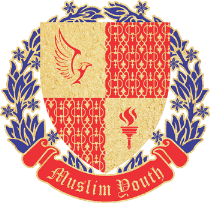 SCHOLORSHIP FORM1. Student’s Name: 									____________2. University Registration No: 									3. Are you availing any scholarship:  Yes        No4. Tel (Res):					Mobile:						5. Email: 					 Mailing Address: 							__________________________________________________________________6. Father’s/Guardian Occupation: ___________________________________________________7. Semester: ___________________8. Credit hours completed: ______________________UNDERTAKINGParents/ Guardian Signature				 Applicant signature				Date:							   	Date: 					______________________________________________________________________________For Office UseBy Department		Recommended 	Not Recommended_____________________								___________________Signature HOD								Signature VC